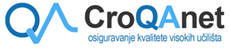 Mreža jedinica sustava osiguravanja kvalitete na visokim učilištima u RH (CroQAnet)Croatian National Network of IQA Units at HEIs (CroQAnet)2. srpnja 2020.- webinar - Program09:45 – 10:00Prijava sudionika u Microsoft Teams10:00 – 10:05Uvod i tehničke upute10:05 – 10:45Socijalna dimenzija visokog obrazovanja i osiguravanje kvaliteteAleksandar Šušnjar, Sveučilište u Rijeci10:45 – 10:55Mjere AZVO-a za ostvarenje ciljeva Nacionalnog plana za unaprjeđenje socijalne dimenzije visokog obrazovanja u RH 2019. -2021.Marina Cvitanušić Brečić, AZVO10:55 – 11:10Rasprava uz temu socijalna dimenzija visokog obrazovanja11:10 – 11:20Uspostava sustava nematerijalne potpore za studente tijekom studija: Prijedlog smjernica za razvoj sustava podrške studentimaMina Đorđević, AZVO11:20 – 11:40Globalni ciljevi održivog razvoja i VUDr. sc. Vesna Dodiković-Jurković, AZVO11:40 – 12:00Rasprava